3GPP TSG RAN Meeting #90e 																RP-20xxxxElectronic Meeting, December 7 – 11, 2020Agenda item:			10.4Source:	Moderator (AT&T)Title:	Moderator's summary for email discussion [90E][37][MBMS_flexible_BW]Document for:	DiscussionIntroductionIn this document, we will provide a summary for the email discussion on MBMS flexible bandwidth for Rel-16 LTE at RAN#90-e.Topic #1: MBMS flexible bandwidthProposed objectivesTopic #1 will capture the outcome of the discussions on the following documents:1) RP-202793 [1] containing a discussion paper on support of flexible bandwidth for MBMS2) RP-202412 [2] containing a TS 36.213 Cat-F Rel-16 CR on Flexible bandwidth for MBMS3) RP-202413 [3] containing a TS 36.331 Cat-F Rel-16 CR on Flexible bandwidth for MBMS.Initial roundOpen issuesThe following summarizes the key proposal listed in [1].Proposal 1: Allow configuring PMCH bandwidth larger than the system bandwidth indicated by MIB. The following PMCH bandwidth values are supported for  :8MHz: 7MHz: 6MHz: Companies views’ collectionIssue 1: Is Proposal 1 from RP-202793 agreeable?Issue 2: Is TS 36.213 Cat-F Rel-16 CR RP-202412 agreeable?Issue 3: Is TS 36.331 Cat-F Rel-16 CR RP-202413 agreeable?Summary and recommendation for further discussionIn this section, the summary of comments on Topic#1 and the corresponding recommendations are provided.Intermediate roundOpen issuesPlease add the company views below referencing the following issue numbers along with your comments.Issue 4-1: Would you support endorsing the addition of the MBMS flexible BW aspect and tasking the WGs (RAN1, RAN2, RAN3, and RAN4) to define the necessary specification changes under TEI in Rel-16?Issue 4-2: Would you support endorsing the addition of the MBMS flexible BW aspect and tasking the WGs (RAN1, RAN2, and RAN3) to define the necessary specification changes under TEI in Rel-16 with the assumption that no additional RF requirements would be introduced in Rel-16?Issue 4-3: Would you support endorsing the addition of the MBMS flexible BW aspect with a follow-on WI for LTE-based 5G Terrestrial Broadcast in Rel-17?Issue 4-4: Are there any restrictions on use of MBMS flexible bandwidth that could alleviate concerns for objecting companies (broadcast spectrum only, etc.)?Issue 4-5: Other views on possible way forward?Companies views’ collectionSummary and recommendation for further discussionIn this section, the summary of comments on Topic#1 and the corresponding recommendations are provided.Fine-tuning roundOpen issuesPlease provide your views on the Way Forward defined in RP-202837 [6] as shown below.Companies views’ collection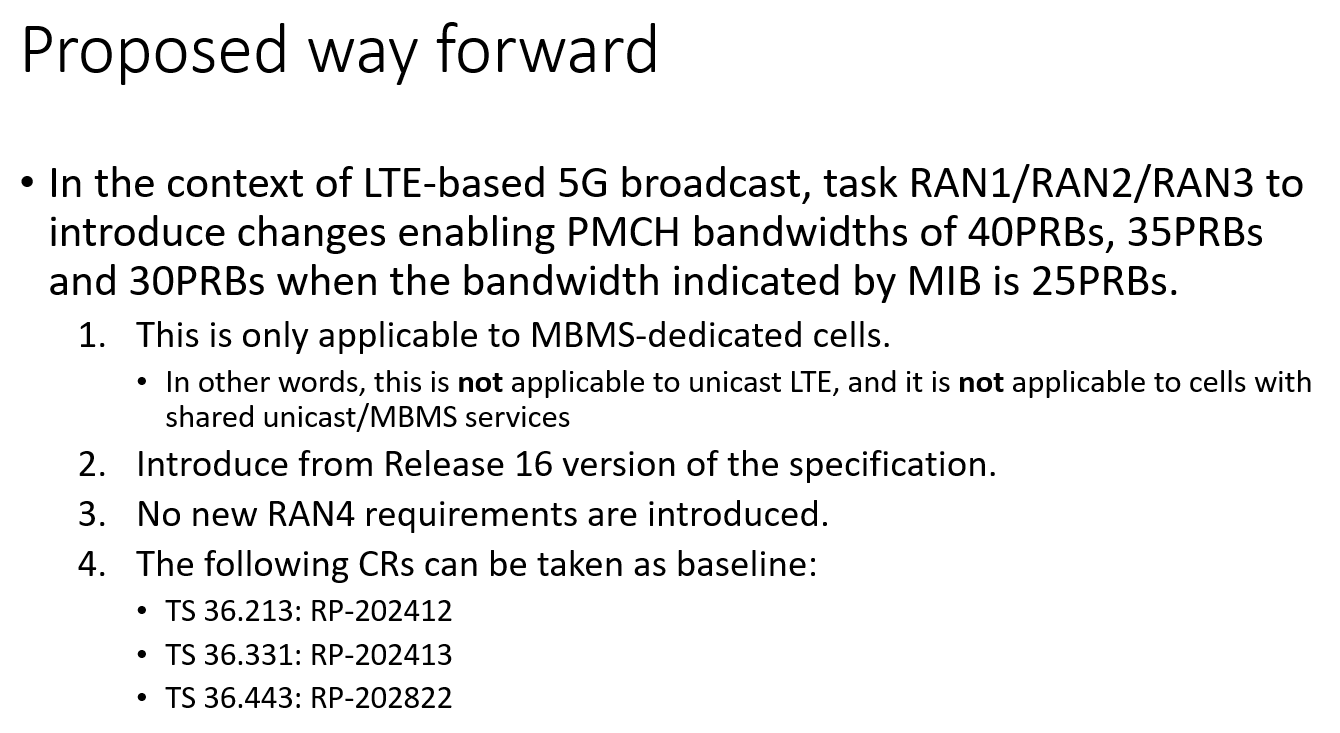 Summary and recommendation for further discussionIn this section, the summary of comments on Topic#1 and the corresponding recommendations are provided.Final commentsReferences[1] RP-202793: Support of flexible bandwidth for MBMS; European Broadcasting Union (EBU), Academy of Broadcasting Planning (ABP), Academy of Broadcasting Science (ABS), ATEME, Broadcast Networks Europe (BNE) , Cellnex, Coherent Logix, Dolby, DTS/Xperi, Enensys, European Space Agency (ESA), Fraunhofer IIS, IIT Bombay, Institut für Rundfunktechnik (IRT), OneMedia 3.0 LLC, Panasonic, Philips, Qualcomm, Reliance Jio, Rohde&Schwarz, Saankhya Labs, Shanghai Jiao Tong University, SyncTechno Inc, TDF, TNO, University of the Basque Country, Vivo, VTT Technical Research Centre of Finland[2] RP-202412: Flexible bandwidth for MBMS; European Broadcasting Union (EBU)[3] RP-202413: Flexible bandwidth for MBMS; European Broadcasting Union (EBU)[4] RP-202815: Support of flexible bandwidth for MBMS; European Broadcasting Union (EBU), Academy of Broadcasting Planning (ABP), Academy of Broadcasting Science (ABS), ATEME, Broadcast Networks Europe (BNE) , Cellnex, Coherent Logix, Digital Catapult, Dolby, DTS/Xperi, Enensys, European Space Agency (ESA), Facebook, Fraunhofer IIS, IIT Bombay, Institut für Rundfunktechnik (IRT), OneMedia 3.0 LLC, Panasonic, Philips, Qualcomm, Reliance Jio, Rohde&Schwarz, Saankhya Labs, Shanghai Jiao Tong University, SyncTechno Inc, TDF, TNO, University of the Basque Country, Vivo, VTT Technical Research Centre of Finland[5] RP-202822: Flexible bandwidth for MBMS; European Broadcasting Union (EBU), Qualcomm[6] RP-202837: Way forward on flexible bandwidth for MBMS; Qualcomm, European Broadcasting Union (EBU), Academy of Broadcasting Planning (ABP), Academy of Broadcasting Science (ABS), ATEME, Broadcast Networks Europe (BNE), Cellnex, Coherent Logix, Digital Catapult, Dolby, DTS/Xperi, Enensys, European Space Agency (ESA), Facebook, Fraunhofer IIS, IIT Bombay, Institut für Rundfunktechnik (IRT), LGE, OneMedia 3.0 LLC, Panasonic, Philips, Reliance Jio, Rohde&Schwarz, Saankhya Labs, Shanghai Jiao Tong University, SyncTechno Inc, TCL, TDF, TNO, University of the Basque Country, Vivo, VTT Technical Research Centre of FinlandCompanyCommentsORANGEWe oppose to the approval of the CRs as Rel16 is already frozen. The nature of the proposal is not a correction of the Rel16 spec but a more fundamental change that should be discussed as part of a proper WI in Rel17. Besides, as the proposal defines new bandwidths, RAN4 work is also needed.CompanyCommentsORANGEThe CRs are not agreeable as explained in Issue 1. CompanyCommentsORANGEThe CRs are not agreeable as explained in Issue 1. Summary and recommendationIssue 1Is Proposal 1 from RP-202793 agreeable?Yes: 21 companies (Qualcomm, EBU, Rohde & Schwarz GmbH, Saankhya Labs, IRT, Digital Catapult, Panasonic, Reliance Jio, TDF, SyncTechno Inc., Fraunhofer, OneMedia, IIT Bombay, ESA, ATEME, VTT, Facebook, vivo, ABS, ABP, Shanghai Jiao Tong University)Possible w/ understanding that details will be discussed at WG level as part of Rel-16 or Rel-17: 4 companies (Xiaomi, Intel, Apple, Ericsson)No: 7 companies (MediaTek, Deutsche Telekom, ORANGE, Samsung, Huawei, HiSilicon, Telecom Italia)Issue 2Is TS 36.213 Cat-F Rel-16 CR RP-202412 agreeable?Acceptance or rejection of the CR follows the feedback concerning Issue 1. Four (4) companies would prefer to see the WGs address the necessary changes.Issue 3Is TS 36.331 Cat-F Rel-16 CR RP-202413 agreeable?Acceptance or rejection of the CR follows the feedback concerning Issue 1. Four (4) companies would prefer to see the WGs address the necessary changes.Moderator Recommendation:As the support level is high as noted by the feedback as well as the supporting companies on RP-202815 [4] (revision of RP-202793), it is suggested to continue discussions in the intermediate round to work towards a way forward that might eliminate the concerns raised by companies. As the scope of the change is limited to LTE-based 5G broadcast (PMCH channel), companies are encouraged to find a solution with minimal WG impact that will not result in any downscoping of existing WI/SIs.CompanyCommentsSummary and recommendationModerator Recommendation:Company views have not changed since the first round and, in particular, their does not seem to be any agreement on possible restrictions on the use of MBMS flexible bandwidth that could alleviate the concerns of the objecting companies.RP-202815 should be noted. The CRs in RP-202412 [2], RP-202412 [3], and RP-202822 [5] should be marked as Not Pursued.RP-202837 [6] is assigned for a Way Forward from Qualcomm to discuss during the Fine Tuning round to capture the plan to address the MBMS flexible bandwidth topic.CompanyCommentsSummary and recommendation